Sign 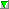 Autor Název ČástRok Camus, AlbertCizinec2021Dán, Dominik, 1955-Hřích náš každodenní2021Cole, Daniel, 1983-Imitátor2021Jakoubková, Alena, 1958-Když ptáčka lapají, manželé mu zpívají2021Hughes, Kathryn, 1964-Klíč2018Swan, T. L.Na druhý pokus2021Lucas, Lilly, 1987-Nové začátky2021Brown, Sandra, 1948-Svědkyně2021Boije af Gennäs, LouiseTanec smrti3.2021Heaberlin, JuliaVe tmě jsme všichni stejní2021Škvorecký, Josef, 1924-2012Zbabělci2015